Příloha č. III – Závazný návrh kupní smlouvy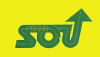 _______________________________________________KUPNÍ SMLOUVA„Dodávka testerů elektronických přístrojů“uzavřená níže psaného dne, měsíce a roku podle ustanovení § 2079 a násl. zákona č. 89/2012 Sb., občanský zákoník, ve znění pozdějších předpisů, mezi smluvními stranami:			Střední odborné učiliště, Praha 4, Ohradní 57	se sídlem:    		Ohradní 126/57, Praha 4 – Michle, PSČ 140 00zastoupený:  		Karlem Dvořákem, ředitelemIČ: 	          		14891531bankovní spojení:  	KB a. s.č. účtu:			37738041/0100(dále jen "kupující")a	…………………………………………………………………1)se sídlem:          	…………………………………………………………………zapsán v OR:           	………………………………………………………………….zastoupený: 	………………………………………………………………….bankovní spojení:	………………………………………………………………….Číslo účtu:         	………………………………………………………………….IČ:	………………………………………………………………….DIČ: 	………………………………………………………………….(dále jen „prodávající“)ÚVODNÍ USTANOVENÍÚčelem této smlouvy je zabezpečení vybavení kupujícího dále vymezenými testery elektronických přístrojů (dále jen „předmět koupě“), včetně zabezpečení dopravy předmětu koupě do místa plnění a poskytnutí dalších plnění kupujícímu, a to v souladu s podmínkami sjednanými touto smlouvou.Tato smlouva je uzavřena na základě výsledků výběrového řízení na veřejnou zakázku malého rozsahu s názvem „Dodávka testerů elektronických přístrojů“ (dále jen „výběrové řízení“). Jednotlivá ustanovení této smlouvy tak budou vykládána v souladu s podmínkami v předchozí větě uvedeného výběrového řízení a nabídkou kupujícího podanou v tomto výběrovém řízení.Koupě předmětu koupě dle této smlouvy je spolufinancována formou účelové dotace poskytnuté zřizovatelem kupujícího.Prodávající prohlašuje, že se v dostatečném rozsahu seznámil s veškerými požadavky kupujícího na dodávku předmětu koupě dle této smlouvy, přičemž si není vědom žádných překážek, které by mu bránily v poskytnutí sjednaného plnění kupujícímu tak, aby byl zajištěn účel této smlouvy.PŘEDMĚT SMLOUVYProdávající se touto smlouvou zavazuje odevzdat kupujícímu předmět koupě, a to:jeden tester elektronických přístrojů KTS 995,jeden tester elektronických přístrojů KTS 350,a převést na kupujícího vlastnické právo k předmětu koupě, a to za podmínek vyplývajících z této smlouvy. Předmět koupě je dále specifikován v příloze č. 1 této smlouvy (cenová nabídka).Kupující se zavazuje předmět koupě přijmout do svého vlastnictví, převzít a zaplatit prodávajícímu za řádně dodaný předmět koupě sjednanou cenu, to vše za podmínek sjednaných v této smlouvě.Závazek prodávajícího dle této smlouvy zahrnuje zejména:odevzdání předmětu koupě prodávajícím kupujícímu v příslušném množství, typu a vhodném balení v místě plnění dle této smlouvy,provedení vykládky předmětu koupě z dopravního prostředku, v němž byl předmět koupě dopraven do místa plnění dle této smlouvy,umístění předmětu koupě v místě plnění dle pokynů kupujícího,sestavení, zapojení a zprovoznění předmětu koupě v místě plnění,předání průvodní dokumentace k předmětu koupě kupujícímu, včetně návodů k jeho použití či užívání, a to vše v českém jazyce s výjimkou odborných technických výrazů,proškolení zaměstnanců kupujícího v užívání předmětu koupě.Vlastnické právo k předmětu koupě přechází na kupujícího okamžikem převzetí předmětu koupě kupujícím. Veškeré právní účinky převzetí předmětu koupě kupujícím nastávají až na základě potvrzení předání v dokumentu označeném jako „předávací protokol“, který bude opatřen podpisy obou smluvních stran, resp. jimi pověřených osob.Kupující je oprávněn provést před samotným převzetím předmětu koupě kontrolu, zda předmět koupě má veškeré požadované vlastnosti a zda splňuje požadavky dle platných právních předpisů a této smlouvy.Smluvní strany se dohodly, že ust. § 2093 občanského zákoníku se nepoužije.KUPNÍ CENAKupní cena za předmět koupě je stanovena následovně:cena za předmět koupě celkem v Kč bez DPH: ………………………………..1)DPH …….... %: v Kč: ……………………………..2)cena za předmět koupě celkem v Kč s DPH: ………………………………….3)DPH se pro účely této smlouvy rozumí peněžní částka, jejíž výše odpovídá výši daně z přidané hodnoty vypočtené dle zákona č. 235/2004 Sb., o dani z přidané hodnoty, ve znění pozdějších předpisů.Součástí kupní ceny předmětu koupě jsou veškerá plnění prodávajícího z titulu splnění jeho závazků, ke kterým se zavázal na základě této smlouvyProdávající výslovně přebírá na sebe nebezpečí změny okolností ve smyslu ust. § 1765 odst. 2 občanského zákoníku.DOBA A MÍSTO PLNĚNÍProdávající je povinen odevzdat kupujícímu předmět koupě do 14 dnů od uzavření této smlouvy. Prodávající je povinen navrhnout kupujícímu prostřednictvím e-mailu přesný termín (datum a hodinu) odevzdání alespoň 3 pracovní dny předem. Prodávající je povinen odevzdat předmět koupě pouze v termínu schváleném kupujícím. Kupující není povinen převzít předmět koupě dodaný v jiném termínu, než který schválil.Prodávající je povinen odevzdat předmět koupě v sídle kupujícího (dále také „místo plnění“).Prodávající je dále povinen dodat předmět koupě do sjednaného místa plnění vhodným způsobem vzhledem k dopravní dostupnosti místa plnění.Smluvní strany se dohodly, že ust. § 2126 občanského zákoníku se nepoužije.DODACÍ PODMÍNKYProdávající je povinen odevzdat předmět koupě kupujícímu v souladu s podmínkami této smlouvy, přičemž za odevzdání předmětu koupě se považuje jeho převzetí kupujícím v místě plnění, a to na základě potvrzení převzetí v předávacím protokolu.Předávací protokol musí obsahovat alespoň následující náležitosti:označení smluvních stran,datum a místo předání předmětu koupě,vymezení předmětu koupě, jenž je na základě příslušného protokolu předáván prodávajícím kupujícímu, a to včetně uvedení množství předávaného zboží,případné výhrady kupujícího k přebíranému předmětu koupě,případný důvod kupujícího pro odmítnutí převzetí předmětu koupě,podpisy smluvních stran, resp. jimi pověřených osob.Kupující není povinen převzít předmět koupě zejména v následujících případech:předmět koupě nemá požadované vlastnosti nebo nesplňuje jiné požadavky dle platných právních předpisů (a)nebo této smlouvy,prodávající dodal předmět koupě do jiného místa nebo v jiné době, než jak je sjednáno v této smlouvě,předmět koupě bude vykazovat znaky zjevného poškození.Zjistí-li prodávající existenci objektivní překážky, jím nezaviněné, bránící mu prokazatelně v odevzdání předmětu koupě dle této smlouvy, je bezodkladně povinen o této skutečnosti informovat kupujícího a současně učinit veškeré nezbytné kroky vedoucí k eliminaci případné škody hrozící kupujícímu, a to zejména obstarat neprodleně náhradní plnění, přičemž je povinen nést případný rozdíl ceny.Prodávající nese veškerou odpovědnost za případné škody vzniklé kupujícímu v důsledku porušení povinností prodávajícího dle této smlouvy.PRÁVA A POVINNOSTI SMLUVNÍCH STRANProdávající se zavazuje písemně informovat kupujícího o skutečnostech majících i potencionálně vliv na plnění závazků vyplývajících z této smlouvy, a to neprodleně a není-li to možné, pak nejpozději následující den poté, kdy příslušná skutečnost nastane nebo prodávající zjistí, že by nastat mohla.Kupující je povinen poskytnout prodávajícímu součinnost nezbytnou pro naplnění účelu této smlouvy a splnění závazků prodávajícího vyplývajících mu z této smlouvy.Prodávající se zavazuje dodržovat při plnění předmětu této smlouvy všechny závazné právní předpisy platné a účinné na území ČR, jakož i přímo platné a účinné právní předpisy Evropské unie, resp. Evropských společenství, a dále české a evropské technické normy.JAKOST, ZÁRUKA A VADY PŘEDMĚTU KOUPĚProdávají je povinen odevzdat předmět koupě kupujícímu v příslušném množství a v jakosti sjednané touto smlouvou. Předmět koupě dle této smlouvy musí splňovat veškeré požadavky dle platných a účinných právních předpisů v době převzetí předmětu koupě kupujícím.Prodávající kupujícímu poskytuje záruku za jakost ve smyslu ustanovení § 2113 a násl. občanského zákoníku na předmět koupě v délce 24 měsíců. Záruční vadou je mimo jiné i vada způsobená vnější událostí.Záruční doba vztahující se na předmět koupě začne běžet dnem jeho převzetí kupujícím, a to na základě potvrzení převzetí v předávacím protokolu.Prodávající uhradí škodu, která kupujícímu vznikla vadným plněním z jeho strany, v plné výši. Prodávající kupujícímu uhradí rovněž náklady vzniklé kupujícímu při uplatňování práv z odpovědnosti za vady.Nebezpečí škody na předmětu koupě přechází na kupujícího okamžikem převzetí předmětu koupě kupujícím, a to na základě potvrzení převzetí v předávacím protokolu.Smluvní strany si sjednaly, že ust. § 1921, § 2111 a § 2112 občanského zákoníku se nepoužijí.VYÚČTOVÁNÍ KUPNÍ CENYKupní cena za předmět koupě bude uhrazena na základě faktury, jíž bude vyúčtována cena odevzdaného předmětu koupě. Prodávající je oprávněn vystavit fakturu nejdříve po odevzdání předmětu koupě a jeho převzetí kupujícím ve smyslu čl. VI. odst. 1 této smlouvy.Podkladem pro úhradu kupní ceny předmětu koupě bude faktura - daňový doklad vystavený prodávajícím, který musí splňovat náležitosti daňového dokladu dle ust. § 29zákona č. 235/2004 Sb., o dani z přidané hodnoty, ve znění pozdějších předpisů, a náležitosti stanovené ust. § 435 občanského zákoníku (dále jen „faktura“). V případě, že prodávající není plátcem DPH, musí faktura splňovat náležitosti účetního dokladu dle ust. § 11 zákona č. 563/1991 Sb., o účetnictví, ve znění pozdějších předpisů, a náležitosti stanovené ust. § 435 občanského zákoníku.Lhůta splatnosti faktury musí činit nejméně 30 kalendářních dnů ode dne doručení faktury kupujícímu.Nebude-li příslušná faktura obsahovat některou povinnou nebo dohodnutou náležitost nebo bude-li chybně stanovena kupní cena, DPH nebo jiná náležitost faktury, je kupující oprávněn tuto fakturu před uplynutím lhůty splatnosti vrátit prodávajícímu k provedení opravy s vyznačením důvodu vrácení. Prodávající provede opravu vystavením nové faktury. Od doby odeslání vadné faktury zpět prodávajícímu přestává běžet původní lhůta splatnosti. Celá nová lhůta splatnosti běží opět ode dne doručení nově vyhotovené faktury kupujícímu.Povinnost kupujícího zaplatit vyúčtovanou částku je splněna dnem odepsání příslušné částky z účtu kupujícího.Prodávající odpovídá za to, že sazba DPH bude ve vztahu k plnění poskytovanému na základě této smlouvy stanovena v souladu právními předpisy platnými a účinnými k okamžiku uskutečnění zdanitelného plnění.SANKČNÍ UJEDNÁNÍV případě prodlení prodávajícího s odevzdáním předmětu koupě je prodávající povinen zaplatit kupujícímu smluvní pokutu ve výši 0,1% z ceny předmětu koupě za každý započatý den prodlení.V případě prodlení kupujícího se zaplacením kupní ceny je kupující povinen zaplatit prodávajícímu smluvní pokutu ve výši 0,1 % z dlužné částky za každý započatý den prodlení.Smluvní pokuta je splatná dne, jenž bude následovat po dni, ve kterém nastala rozhodná skutečnost zakládající právo na její zaplacení.Zaplacením smluvní pokuty není dotčen nárok kupujícího na náhradu případně vzniklé škody, kterou lze vymáhat samostatně vedle smluvní pokuty v celém jejím rozsahu.ODSTOUPENÍ OD SMLOUVYSmluvní strany se dohodly, že kupující je oprávněn odstoupit od této smlouvy zejména bude-li prodávající v prodlení s odevzdáním předmětu koupě po dobu delší než 5 pracovních dnů.Smluvní strany se dohodly, že prodávající je oprávněn odstoupit od této smlouvy pouze v případě, že kupující bude v prodlení s úhradou kupní ceny po dobu delší než 90 dnů.Kupující je oprávněn odstoupit od smlouvy ohledně celého plnění i v případě, že prodávající již zčásti plnil.OSTATNÍ UJEDNÁNÍDodavatel výslovně prohlašuje, že souhlasí se zveřejněním této smlouvy v rozsahu a za podmínek vyplývajících z příslušných právních předpisů, zejména zákona č. 106/1999 Sb., o svobodném přístupu k informacím, ve znění pozdějších předpisů.Podpisem této smlouvy dodavatel bere na vědomí, že objednatel je povinným subjektem dle zákona č. 106/1999 Sb. a dále, že je osobou dle ust. § 2 odst. 1 písmeno n) zákona č. 340/2015 Sb., o registru smluv. Smluvní strany se dohodly, že objednatel je oprávněn bez dalšího zveřejnit obsah celé smlouvy, a to prostřednictvím registru smluv dle zákona č. 340/2015 Sb., o registru smluv, tak jiným způsobem.Smluvní strany výslovně uvádí, že tato smlouva neobsahuje žádné jejich obchodní tajemství, ani jiné informace, které by nemohly být zveřejněny či poskytnuty dle zákona č. 106/1999 Sb. 1)Dodavatel nesouhlasí se zveřejněním/poskytnutím těchto údajů ze smlouvy: 2)kontaktní údaje dodavatele,kupní cena dle čl. III této smlouvy.Smluvní strany berou na vědomí, že shora uvedené skutečnosti považují navzájem za obchodní tajemství a zavazují se vůči sobě uchovávat obchodní tajemství druhé strany v tajnosti. Za shora uvedená ujednání či postup dle těchto ujednání si nebudou smluvní strany nic platit ani jinak nahrazovat či poskytovat. Tato ujednání zůstávají zachována i v případě zániku této smlouvy, či v případě její neplatnosti, neboť podle vůle smluvních stran mají zůstat platnými účinnými bez ohledu na smlouvu samotnou. Dodavatel bere na vědomí, že objednatel si vyhrazuje konečné právo rozhodnout, které informace budou zveřejněny.Dodavatel je povinen spolupůsobit při výkonu finanční kontroly dle zákona č. 320/2001 Sb., o finanční kontrole ve veřejné správě, ve znění pozdějších předpisů, a také při výkonu kontroly ze strany poskytovatele dotace či třetích osob pověřených poskytovatelem dotace. Pro účely finanční kontroly se zhotovitel považuje za osobu povinnou spolupůsobit při výkonu finanční kontroly dle ust. § 2 písm. e) zákona č. 320/2001 Sb., o finanční kontrole ve veřejné správě, ve znění pozdějších předpisů.Dodavatel je povinen strpět veškeré kontroly vyplývající z režimu financování zboží a poskytnout při takové kontrole veškerou nezbytnou součinnost.Dodavatel je povinen archivovat veškerou dokumentaci po dobu stanovenou právními předpisy České republiky.ZÁVĚREČNÁ UJEDNÁNÍSmlouva nabývá platnosti a účinnosti dnem jejího podpisu oběma smluvními stranami.Změnit nebo doplnit tuto smlouvu je možné pouze formou písemných dodatků, které budou vzestupně číslovány, výslovně prohlášeny za dodatky této smlouvy a podepsány oprávněnými zástupci smluvních stran.Pokud některé z ustanovení této smlouvy je nebo se stane neplatným či neúčinným, neplatnost či neúčinnost tohoto ustanovení nebude mít za následek neplatnost smlouvy jako celku ani jiných ustanovení této smlouvy, pokud je takové neplatné či neúčinné ustanovení oddělitelné od zbytku smlouvy. Smluvní strany se zavazují takovéto neplatné či neúčinné ustanovení nahradit novým platným a účinným ustanovením, které svým obsahem bude co nejvěrněji odpovídat podstatě a smyslu původního ustanovení.Smluvní vztah mezi dodavatelem a objednatelem se řídí a bude vykládán v souladu s právem České republiky. Vztah založený touto rámcovou smlouvou se řídí zákonem č. 89/2012 Sb., občanský zákoník, ve znění pozdějších předpisů.Dodavatel nemůže bez předchozího písemného souhlasu objednatele postoupit svá práva a povinnosti plynoucí mu z této smlouvy třetí osobě.Písemnosti se považují za doručené i v případě, že kterákoliv ze smluvních stran jejich doručení odmítne či jinak znemožní.Smluvní strany shodně prohlašují, že si tuto smlouvu před jejím podepsáním přečetly a že byla uzavřena po vzájemném projednání podle jejich pravé a svobodné vůle, určitě, vážně a srozumitelně, nikoliv vtísni za nápadně nevýhodných podmínek, a že se dohodly o celém jejím obsahu, což stvrzují svými podpisy.Tato smlouva je vyhotovena v 3 stejnopisech splatností originálu, přičemž objednatel obdrží 2 vyhotovení a dodavatel obdrží jedno vyhotovení.Nedílnou součástí této smlouvy jsou následující přílohy platné ke dni uzavření smlouvy:Příloha č. 1 – Cenová nabídkaSoučásti této smlouvy musí být s touto smlouvou pevně spojeny.V ……………………………... dne ……………………	V ……………………………. dne ……………………za objednatele							za dodavatele:Karel Dvořák, ředitel					………………………………1)